Millward Class Chatter Topics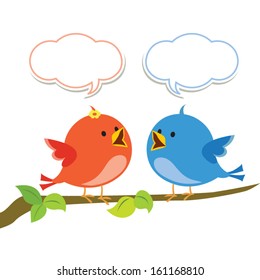 Find out what your family know about Bath, then you can add to this as you learn more and share your knowledge with them.Have a family debate-is it better to live in a city or in the country? - make sure you explain why and listen to each other!Tell your family what you have learnt about Jane Austen and her links to the city of Bath.Share the top tips from your Impact Project sessions. Can you give them a summary of what you have learnt.Take your family on a virtual tour of No 1 Royal Crescent  by showing them images online of what you saw and what you remember form the visit.